СЛУЖБЕНИ ЛИСТ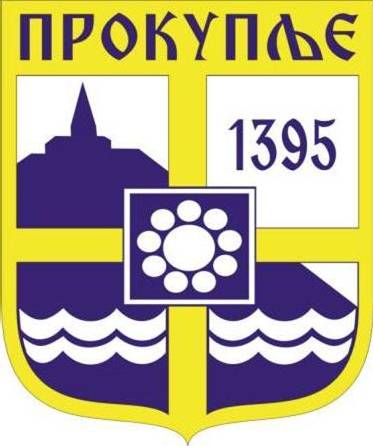 ГРАДА ПРОКУПЉА1На основу члана 46.Закона о локалној самоуправи („Сл. гласник РС“ бр. 129/07, 83/2014 - другизакон, 101/2016 – други закон и 47/2018), члана 2.став 3.. тачка 5. и члана 29.Закона о комуналним делатностима („Сл.гласник РС“ бр.88/2011, 104/2016 и 95/2018), члана 63. Статута града Прокупља („Сл. гласник општине Прокупље“ бр. 15/18) и члана 3. Одлуке о финансирању трошкова градског превоза социјално угрожених пензионера и самохраних родитеља без запослења на територији града Прокупља („Службени лист града Прокупља“ бр.36/2020 од 08.09.2020.године), Градско веће града Прокупља на седници одржаној дана 18.09.2020.године, доносиПРАВИЛНИК О ИЗМЕНАМА И ДОПУНАМА ПРАВИЛНИКА О ОСТВАРИВАЊУ ПРАВА НА СУБВЕНЦИОНИСАНИ ЈАВНИ ГРАДСКИ ПРЕВОЗЧлан 1.У Правилнику о остваривању права на субвенционисани јавни градски превоз („Службени лист града Прокупља“ бр.37/2020 од 09.09.2020.године):Члан 4. се мења и сада гласи:„Град Прокупље је у обавези да закључи уговор о бесплатном градском превозу на територији града Прокупља са превозником који има оверене линије у градском превозу путника ( даљем тексту „превозник“) у коме ће се прецизирати права и обавезе уговорних страна““Чланови 5. и 6.: бришу сеЧлан 7. мења се и сада гласи:„Градска управа града Прокупља – Одељење за друштвене делатности је у обавези да од Републичког фонда за пензијско-инвалидско осигурање и Центра за социјални рад Топлица прибави спискове лица из члана 1.Правилника и да их проследи превознику.Републички фонд за пензијско-инвалидско осигурање и Центар за социјални рад Топлица су у обавези да обавесте Градску управу града Прокупља – Одељење за 21. Септембар  2020.                  	Службени лист Града Прокупља             Број: 40      страна  2друштвене делатности о свакој промени предметних спискова, а Градска управа града Прокупља – Одељење за друштвене делатности је дужна да промене проследи превознику.Члан 8. се мења и сада гласи: „Уговор из члана 4. Правилника закључује се до избора концесионара коме ће се поверити обављање делатности градског и приградског превоза путника на територији града Прокупља.“  	Члан 9. се мења и сада гласи: „По закључењу уговора из члана 4.овог Правилника, лица која остварују право на субвенционисани градски превоз достављају превознику податке потребне за издавање легитимације.“	Члан 10. се мења и сада гласи:		„Градска управа града Прокупља – Одељење за друштвене делатности, по пријему докумената, упућује превознику обједињени захтев за издавање легитимације за субвенционисани превоз и месечне карте.“	У члану 11.: уместо „ Изабрани понуђач из члана 6.овог Правилника“ уписује се „Превозник“	У члану 12.: после речи „уплатити“, уместо „изабраном понуђачу“ уписује се „превознику“Члан 2.	У свему осталом Правилник о остваривању права на субвенционисани јавни градски превоз („Службени лист града Прокупља“ бр.37/2020 од 09.09.2020.године) остаје на снази.Члан 3.Овај Правилник ступа на снагу даном објављивања у „Службеном листу града Прокупља“	У Прокупљу,	Број: 06-67/2020-02	Датум: 18.09.2020.годинеГ Р А Д С К О   В Е Ћ Е   Г Р А Д А   П Р О К У П Љ А                                                                                        ПРЕДСЕДНИК                                                                                        ГРАДСКОГ ВЕЋА                                                                                       Милан Аранђеловић с.р.21. Септембар  2020.                  	Службени лист Града Прокупља             Број: 40      страна  33На основу чл.33 Став 2 Одлуке о комуналном реду Општине Прокупље(„Службени лисt општине Прокупље“ бр. 16/17), чл.58 Закона о јавним путевима („Сл.Гласник РС“ бр.101/2005, 123/2007,101/2011,93/2012, 104/2013), Уредбе о категоризацији државних путева („Сл. Гласник РС бр 105/2013 и 119/2013) чл.73. Правилника о одржавању путева („Сл.Гласник РС“ бр 2/93), Градско веће Града  Прокупља, на седници одржаној дана 18.09.2020.године, доносиПЛАНЗИМСКОГ  ОДРЖАВАЊА  ЛОКАЛНИХ  ПУТЕВА  И УЛИЦА НА  ТЕРИТОРИЈИ  ГРАДА  ПРОКУПЉЕ у 2020 /2021. год.I  У циљу обезбеђења проходности путева и одвијања саобраћаја на локалним путевима и улицама општине Прокупље, доноси се овај план. Планом су обухваћени локални путеви на којима се одвија регистровани линијски саобраћај и они чине према поменутом Правилнику, путеве III категорије приоритета. Сви објекти груписани су у целине онако како ће бити уговорени.IIЛокални путни правци I – зоне ( равничарског типа ):1.  МК. Доња Речица:     Предвиђена дужина реона за чишћење Л=20 км    - Пут I Б-35 – Доња Трнава – Булатовачка црква – Д. и Г. Речица  - Доња Речица – Белогош – Меровац	Транспортна даљина Л=3 км2.  МК. Горња Трнава - Шумаровац:            Предвиђена дужина реона за чишћење Л=20 км  - Булатовачка црква – Горња Трнава – Шумаровац – Баботинац- Шумаровац – Рељинац - Шумаровац – Југовац- плехана кућа – Бумбурек – Рангина мала (л-39)3.  МК. Бресничић:       Предвиђена дужина реона за чишћење Л=30 км  - Пут I Б - 35 – Бресничић – Кончић – Прекопуце – Д. Здравиње - Г. Здравиње – Рашевац – Ајдановац- Д. Здравиње – Калиград – Д. Бресница – Г. Бресница – Рашевац     	Транспортна даљина Л=12км4.  МК. Смрдан:   	  Предвиђена дужина реона за чишћење Л=30 км  - Пут II Б 415  –   Д. Топоница – Смрдан – Прекадин – Гоиновац – Д. Коњуша –                                Белољин – Вича – Туларе- Пут II Б 415  -Губетин - Пут I Б-35  – Туларе – Калудра – Баце – Плочник - Пут I Б-35  –  Конџељ село - Пут I Б-35  –  Мађаре село – Сварче	Транспортна даљина Л=31 кмIIIЛокални путни правци II зоне (брдско план. типа):1.  МК. Крушевица: 	Предвиђена дужина реона за чишћење Л=23 км  -  Смрдан – Д. и Г. Бејашница – Крушевица – Саставци – Товрљане – Дединац	Транспортна даљина Л=10 км2.  МК. Трнов  Лаз:      Предвиђена дужина реона за чишћење Л=27 км  -  Товрњане – Трнаов Лаз -  Горња Коњуша - Доња Коњуша-  Д. Топоница – Миљковица – Обртинци	Транспортна даљина Л=15 км3.  МК. Житни Поток: 	Предвиђена дужина реона за чишћење Л=48 км  -  Кожинце - Ж. Поток -  Ж.Поток – Бублица-  Ж.Поток – Ранкова Река-  Ж. Поток –- Пут II А 226  Горштак – Јабучево-Мрљак-  Ж. Поток –- Пут II А 226  Борина кривина-Мрљак	Транспортна даљина Л=25 км4.  МК. Растовница: 	Предвиђена дужина реона за чишћење Л=40 км  -  Бели Kамен – комплекс СРЦ – Опсерваторија-  Бели Kамен – Јовине Ливаде – Пасјача - Растовница – Језро - Пут II А-216  -  Растовница – Балчак – Бучинце -  Бучинце – Балчак – Селиште-  Селиште -  Симоновац – Растовнички мост-   Пут И А 226-Ераковићи-Селиште-   Пут И А 226 –Оштра чука-Видовача5.  МК. Статовац – Богојевац  - Саставци – Широке Њиве – Горњи Статовац – Ранкова Река   - Ранкова Река – Средњи Статовац  - Ранкова Река – Доњи Статовац  - Ранкова река –Нови Ђуревац  - Доњи Статовац – Богујевац  - Богујевац – Добра Вода  - Богујевац – Беговића гроб – Мала Власа – Бачије – Власово 	Транспортна даљина Л=8,5 км6.  МК. Џигољ	Предвиђена дужина реона за чишћење Л=23 км  - Г. Кординце – Бајчинце – Микуловац - Микуловац- Н. Село- Костеница – Џигољ- Џигољ – Петровац – Дубрава – Балиновац- Балиновац – Доње Кординце - Пут II А 216- Пут II А 216  – Горње Кординце (Мрваљевићи) –Бајчинце- Гребац -  Стара Клисурица	Транспортна даљина Л=8,5 кмIVЧишћења градских улица( подразумева механичко уклањање снежног нанаоса са посипањем индустријске соли по плану приоритета I и II категорије улица )   I  Категорија  1. XXI Српске дивизије од Трга Т. Јунака до Боровњака  2. Косовска  3. Таткова – Д. Несторовић  4. Цара Лазара  5. М. Обилића   6. С. Бана и Г. Тренијеа  7. Кнез Михајлова  8. В. Миланковића и  3.август  9. Иве Андрића и улица  М. Мамића10. Николе Тесле 11. Лоле Рибара12. Д. Ракића од ул. Жарког до Болнице и болница13.Ул.Партизанска14. Тике Станковића и Змај Јовина и Тимочка15. Ћирила и Методија 16. Ђуревачки пут – до задњих кућа,17. Ђуревачка-Сокобањска-Ђуревац село      18. Ул.Сокобањска19. Прилаз Дому здравља20. Озренска21. Део Стражавачке и Јанка Веселиновића и Пинкијева 22. Део Солунске од Р 245 до М. Обилића23. Станка Пауновића – Косанчић Ивана до ул. М. Јовановића24. Бата Стефановића25. Столе Радосављевића 26. Војводе Мишића и паркинг испод затвора27. Добричка – од Р. Павловића од Фабрике стакла и даље преко моста до А. станице28. Милене Јовановић29. Пут II реда – 226 – ( Соколица - Водице ) – Пут II реда - 223 – ( Комбинат )30. ул. Новоселска – крак и Моравска 31. Бошка Југовића до гробља и паркинг32. Вељка Влаховића     II Категорија  1. Симоновачка  2. Болничка  3. Соколичка  4. Крушевачка  5. Филипа Филиповића  6. Ул. ка Хисару   7. Р. Домановића   8. Саве Ковачевића   9. Гуте Добричанина 10. Бумбуречка 11. Драгољуба Митровића 12. Топличка 13. Браће Рогановића 14. Војислава Илића15. Нишка, Краља Уроша, 8. марта, Његошева16. Ул.29. новембар до раскрснице са ул.Јужноморавском17. 4. јули18. Јована Дучића19. Јована Дучића II20. Барска21. Борска22. Ајдановачка23. Ђуре Ћаковића24. Б.Радичевића25. Пролетерска26. Расинска27. Војводе Пријезде са краковима28. Петра Бојовића29. Драгољуба Радосављевића30. Игманска31. Марије Бурсаћ32. Појатска део33. Хиландарска и Шекспирова34. Ртањска35. Руђера Бошковића36. Липарска37. Краљевића Mарка38. Балканска39.Ибарска40.Француска41.село Бериље42.село Бабин потокIII  Категорија су све остале улице и чисте се по потреби у зависности од количине              падавина Чишћење тротоара, тргова и паркова и БИД зоне  врши се ручно или механизовано, а сав очишћени материјал се одвози.  1. Тротоари и паркинг на Тргу Т. Јунака  2. Тротоари ул. В. Ђ. Жарки  3. Тротоар и степеништа код СО – а  4. Тротоари ул. Р.Павловића од Добричке до раскрснице ул.В.Караджића и Сокобањске  5. Стаазе свих паркова у граду  6. Стазе и степеништа код ж.моста и ж.станице  7. Паркинг у ул. XXI српс. дивизије и паркинг СО иза О.З.  8. Плато и паркинг простор спортске хале Др.Зоран Ђинђић  9. Тротоар од ул. Мраморске до ул. Бумбуречке дуж Магистралног пута                                              VДражавни путеви I Б и путеви II А реда са припадајућим улицама у граду одржаваће ЈП Путеви Србије.VIЛокалне путне правце, равничарског и брдско планинског типа из члана II I III ,осим тачке 6.(МК Џигољ) члана 3 овог Плана , одржаваће најповољнији понуђач.Избор понуђача и склапање Уговора са истим вршиће се у поступку јавних набавки у складу са важећим прописима.Са потенцијалним извођачима се закључује Уговор о извршавању посла и ближе дефинишу услови за извршење посла.VIIЧишћење градских улица, тротоара и паркова и БИД зоне категорије 1.2 и 3 из тачке 4. овог Плана , као и путне правце брдско планинског типа из члана III , тачке 6. МК Џигољ, одржаваће ЈКП «ХАММЕУМ» а све у складу са Одлуком о додељивању искључивог права јавним предузећима којима је оснивач Град Прокупље за обављање делатности пружања услуга (Сл.лист града Прокупља бр.37/2019).VIIIЧишћење  снега ће  се  вршити  механичким  средствима кретањем машине у оба правца – смера водећи рачуна да се изврше одговарајућа проширења код кривина и раскрсница, кад висина снега на коловозу достигне висину до 10 цм. Када се локални пут надовезује на државне путеве I и II реда, приступа се његовом чишћењу тек по завршетку чишћења државних путева I  и II реда. IXРади организације посла и синхронизације више извођача радова налоге извођачима даваће Наручилац радова преко дежурне канцеларије надзорног органа ангажованог од стране наручиоца услуга.Материјал за посипање градских улица биће смештен у просторијама односно депоима изабраног извођача, одакле ће га исти  према потреби користити по налогу инвеститора.XОстали локални путеви спадају у IV приоритет по чишћењу и чисте се по завршетку радова на путевима III приоритета а према техничким и материјалним могућностима или налозима штабова за елементарне непогоде и евидентираће се посебно. XIСтручни надзор на извођењем радова на уклањању снега и леда вршиће ЈП за урбанизам и уређење општине Прокупље, а све у складу са Одлуком о додељивању искључивог права јавним предузећима којима је оснивач Град Прокупље за обављање делатности пружања услуга (Сл.лист града Прокупља бр.37/2019).XIIНачин уклањања снега и леда ускладиће се са одредбама прописаним у Одлуци о комуналном реду коју је донела Скупштина града Прокупља.У Прокупљу,	Број: 06-67/2020-02	Датум: 18.09.2020.годинеГ Р А Д С К О   В Е Ћ Е   Г Р А Д А   П Р О К У П Љ А                                                                                        ПРЕДСЕДНИК                                                                                        ГРАДСКОГ ВЕЋА                                                                                       Милан Аранђеловић с.р.С а д р ж а ј1.Правилник о измени и допуни Правилника о остваривању права на субвенционисани јавни градски превоз.......................................................................................................................................12. План зимског одржавања локалних путева и улица на територији града Прокупља у 2020/2021.године...................................................................................................................................3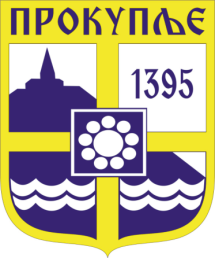  Издавач: Скупштина Грaда  Прокупља Лист уредио: Ивана Миладиновић Главни и одговорни уредник: Секретар Скупштине Града Прокупља  Александра ВукићевићГОДИНА XIБрој 40Прокупље21. Септембар2020.Лист излази према потребиГодишња претплата: 1.000 дин.Цена овог броја износи: 40 дин.Рок за рекламацију: 10 дана